иностранные языки (немецкий язык);общественно-научные предметы (история России, всеобщая история, обществознание, география);математика и информатика (математика, алгебра, геометрия, информатика);основы духовно-нравственной культуры народов России;естественнонаучные предметы (физика, биология, химия);искусство (изобразительное искусство, музыка);технология (технология);физическая культура и основы безопасности жизнедеятельности (физическая культура, основы безопасности жизнедеятельности).Часть, формируемая участниками образовательных отношений, используется для:увеличения учебных часов, предусмотренных на изучение отдельных учебных предметов обязательной части; введения специально разработанных учебных курсов, обеспечивающих интересы и потребности участников образовательных отношений, в том числе этнокультурные .Поскольку школа работает в режиме 6-дневной рабочей недели, данная часть в пределах максимально допустимой недельной нагрузки составляет для 5-го класса  4 часа в неделю.  Эти часы распределены на учебные предметы:краеведение  – 1 час, целью развития познавательного интереса к окружающему миру, формирования более глубокого знания о экономико – географических  особенностях нашей родины;ОБЖ – 1 час, для формирования осознанного отношения к своему здоровью, обеспечению личной безопасности в повседневной жизни;профилактика асоциального поведения – 1 час, с целью формирования у обучающихся социально одобряемой модели поведения в условиях образовательной организации закрытого типа; обществознание – 1 час, с целью  сохранения преемственности предметной области «Обществознание и естествознание» на уровне начального общего образования  и предметной области «Общественно-научные предметы» на уровне основного общего образования.В 6-м классе часть формируемая участниками образовательного процесса составляет 4 часа в неделю. Эти часы распределены на учебные предметы:ОБЖ – 1 час, для формирования осознанного отношения к своему здоровью, обеспечению личной безопасности в повседневной жизни.краеведение  (факультатив) – 1 час, целью развития познавательного интереса к окружающему миру, формирования более глубокого знания о экономико – географических  особенностях нашей родины;профилактика асоциального поведения (факультатив) – 1 час, с целью формирования у обучающихся социально одобряемой модели поведения в условиях образовательной организации закрытого типа;основы права (факультатив) – 1 час, с целью с целью преодоления последствий социальной дезадаптации обучающихся, формирования правовой грамотности. В 7-м классе часть формируемая участниками образовательного процесса составляет 5 часов в неделю. Эти часы распределены на учебные предметы:биология – 1 час, с целью выполнения программы;краеведение (факультатив) – 1 час, с целью формирования гражданской идентичности, развития патриотизма и любви к родному краю;основы права (факультатив)  – 1 час,  с целью с целью преодоления последствий социальной дезадаптации обучающихся, формирования правовой грамотности;профилактика асоциального поведения (факультатив)   – 1 час, с целью формирования у обучающихся социально одобряемой модели поведения в условиях образовательной организации закрытого типа.  ОБЖ – 1 час, для формирования осознанного отношения к своему здоровью, обеспечению личной безопасности в повседневной жизни;В 8-м классе  часть, формируемая участниками образовательного процесса, составляет 3 часа в неделю. Эти часы распределены на учебные предметы:профилактика асоциального поведения (факультатив) – 1 час, с целью формирования у обучающихся социально одобряемой модели поведения в условиях образовательной организации закрытого типа;  основы права (факультатив) – 1 час, с целью преодоления последствий социальной дезадаптации обучающихся, формирования правовой грамотности;краеведение (факультатив)– 1 час, с целью формирования гражданской идентичности, развития патриотизма и любви к родному краю.В 9 классе часть, формируемая участниками образовательного процесса, составляет 4 часа в неделю. Эти часы распределены на учебные предметы:краеведение (факультатив) – 1 час, с целью с целью формирования гражданской идентичности, развития патриотизма и любви к родному краю;профилактика асоциального поведения (факультатив) – 1 час, с целью формирования у обучающихся социально одобряемой модели поведения в условиях образовательной организации закрытого типа;  основы права (факультатив) – 1 час, с целью преодоления последствий социальной дезадаптации обучающихся, формирования правовой грамотности;мировая художественная культура (факультатив) – 1 час, с целью формирования личности обучающихся с позиций   нравственно - этических и художественно -  эстетических норм современного общества.Учебный план определяет общий объем нагрузки, количество учебных занятий за 5 учебных лет составляет 6020  часов. Продолжительность учебного года основного общего образования составляет  35 недель. Режим работы 6 -дневная учебная неделя. Продолжительность каникул в течение учебного года составляет 30 календарных дней, летом –13 недель.Формы и периодичность проведения промежуточной аттестацииФормы и периодичность проведения промежуточной аттестации определяется Положением о промежуточной аттестации и осуществлении текущего контроля успеваемости обучающихся ГКСУВОУ «Челябинская областная специальная общеобразовательная школа закрытого типа». Промежуточная аттестация 5-8 классов по определению достижения метапредметных результатов проводится в конце учебного года в форме комплексной работы. Отметка за достижение определенного уровня планируемых метапредметных результатов ООП ООО фиксируется в Портфолио достижений обучающихся. Промежуточная аттестация 5-8 х классов по определению достижения предметных результатов проводится до окончания учебного года (в соответствии с годовым календарным учебным графиком) в форме итоговой контрольной работы, тестирования, зачета, диктанта, сочинения, устных опросов, защиты проектов, а так же по итогам текущего контроля успеваемости по четвертям и полугодиям, как среднеарифметическое, округленное по правилам математического округления.Промежуточная аттестация проводится с 20.05 по 31.05.Продолжительность урока на уровне основного общего образования составляет 45 минут.Аудиторная недельная нагрузка обучающегося составляет:Изучение учебных предметов организуется с использованием учебников, входящих в федеральные перечни учебников, утвержденные Приказом Минпросвещения России от 28 декабря 2018 г. № 345 «О федеральном перечне учебников, рекомендуемых к использованию при реализации имеющих государственную аккредитацию образовательных программ начального общего, основного общего, среднего общего образования»Класс Учебный периодПредметные результатыПредметные результатыМетапредметные результаты5 классгодРусский языкКонтрольная работаКомплексная работа5 классгодМатематика Контрольная работаКомплексная работа5 классгодПо всем остальным предметам учебного планаПо результатам текущего контроля успеваемости по четвертям как среднеарифметическое, округленное по правилам математического округленияКомплексная работа6 классгодРусский языкКонтрольная работаКомплексная работа6 классгодМатематика Контрольная работаКомплексная работа6 классгодПо всем остальным предметам учебного планаПо результатам текущего контроля успеваемости по четвертям как среднеарифметическое, округленное по правилам математического округленияКомплексная работа7 классгодРусский языкКонтрольная работаКомплексная работа7 классгодМатематика Контрольная работаКомплексная работа7 классгодПо всем остальным предметам учебного планаПо результатам текущего контроля успеваемости по четвертям как среднеарифметическое, округленное по правилам математического округленияКомплексная работа8 классгодРусский языкКонтрольная работа_8 классгодМатематика Контрольная работа_8 классгодПо всем остальным предметам учебного планаПо результатам текущего контроля успеваемости по четвертям как среднеарифметическое, округленное по правилам математического округления_Класс(ы)Аудиторная недельная нагрузкаКласс(ы)6-дневная учебная неделя532 часа633 часа735 часов8-936 часовУчебный предметКлассУчебникРусский язык5Ладыженская Т.А., Баранов М. Т., Тростенцова Л.А. и др. др. в 2-х частях. АО «Издательство «Просвещение»Русский язык6Баранов М.Т., Ладыженская Т.А., Тростенцова Л.А. и др. в 2-х частях. АО «Издательство «Просвещение»Русский язык7Баранов М.Т., Ладыженская Т.А., Тростенцова Л.А. и др. АО «Издательство «Просвещение»Русский язык8Бархударов С.Г., Крючков С.Е., Максимов Л.Ю. и др. АО «Издательство «Просвещение»Русский язык9Бархударов С.Г., Крючков С.Е., Максимов Л.Ю. и др. АО «Издательство «Просвещение»Литература5Коровина В.Я., Журавлев В.П., Коровин В.И. ОАО  «Издательство «Просвещение», в 2-х частяхЛитература6Полухина В.П., Коровина В.Я., Журавлев В.П. и др. / Под ред. Коровиной В.Я., ОАО  «Издательство «Просвещение», в 2-х частяхЛитература7Коровина В.Я., Журавлев В.П., Коровин В.И., ОАО  «Издательство «Просвещение», в 2-х частяхЛитература8Коровина В.Я., Журавлев В.П., Коровин В.И., ОАО  «Издательство «Просвещение», в 2-х частяхЛитература9Коровина В.Я., Журавлёв В.П., Збарский И.С. и др./ Под ред. Коровиной В.Я./ ОАО  «Издательство «Просвещение»Немецкий язык5Бим И.Л., Рыжова Л.И., ОАО  «Издательство «Просвещение»Немецкий язык6Бим И.Л., Садомова Л.В., Санникова Л.М., ОАО  «Издательство «Просвещение»Немецкий язык7Бим И.Л., Садомова Л.В., ОАО  «Издательство «Просвещение»Немецкий язык8Бим И.Л., Садомова Л.В., Крылова Ж.Я. и др., ОАО  «Издательство «Просвещение»Немецкий язык9Бим И.Л., Садомова Л.В. / ОАО  «Издательство «Просвещение»Всеобщая история5Вигасин А.А., Годер Г.И., Свенцицкая И.С. /Под ред. Искендерова А.А. «Издательство «Просвещение»Всеобщая история6Агибалова Е.В., Донской Г.М. Всеобщая история. История Средних веков. Издательство «Просвещение»Всеобщая история7Юдовская А.Я., Баранов П.А., Ванюшкина Л.М. Всеобщая история. История Нового времени 1500-1800. Издательство «Просвещение»Всеобщая история8Юдовская А.Я., Баранов П.А., Ванюшкина Л.М. Всеобщая история. История Нового времени 1800-1900. Издательство «Просвещение»Всеобщая история9Юдовская А.Я., Баранов П.А., Ванюшкина Л.М. и др./Под ред. Искендерова А.А.История России6Арсентьев Н.М., Данилов А.А, Стефанович П.С., идр./ Под ред.Торкунова А.В. История России. 6 класс. В 2-х частях. Издательство «Просвещение»История России7Арсентьев Н.М., Данилов А.А., Курукин И.В., и др./Под ред. Торкунова А.В. История России. 7 класс. В 2-х частях. Издательство «Просвещение»История России8Арсентьев Н.М., Данилов А.А, Курукин И.В., и др./Под ред. Торкунова А.В. История России. 8 класс. В 2-х частях. Издательство «Просвещение»История России9Арсентьев Н.М., Данилов А.А., Левандовский А.А. и др./ Под ред. Торкунова А.В. Издательство «Просвещение»Обществознание5Боголюбов Л.Н., Виноградова Н.Ф., Городецкая Н.И. и др. / Под ред. Боголюбова Л.Н., Ивановой Л.Ф. Издательство «Просвещение»Обществознание6Боголюбов Л.Н., Виноградова Н.Ф., Городецкая Н.И. и др. Издательство «Просвещение»Обществознание7Боголюбов Л.Н., Городецкая Н.И., Иванова Л.Ф. / Под ред. Боголюбова Л.Н., Ивановой Л.Ф. Издательство «Просвещение»Обществознание8Боголюбов Л.Н., Лазебникова А.Ю., Городецкая Н.И. и др. Издательство «Просвещение»Обществознание9Боголюбов Л.Н., Лазебникова А.Ю., Матвеев А.И. и др. Издательство «Просвещение»География5-6Алексеев А.И., Николина В.В., Липкина Е.К. и др. Издательство «Просвещение»География7Алексеев А.И., Николина В.В., Липкина Е.К. и др. Издательство «Просвещение»География8Алексеев А.И., Николина В.В., Липкина Е.К. и др. Издательст во «Просвещение»География9Алексеев А.И., Николина В.В., Липкина Е.К. и др. Издательст во «Просвещение»Биология5-6Учебник для учащихся общеобразовательных учреждений / Т. С. Сухова, В. И. Строганов.- М.: Вентана – ГрафБиология7Пономарёва И.Н., Корнилова О.А., Кучменко В.С. / Под ред. Пономарёвой И.Н. - М.: Вентана - ГрафБиология8Константинов В.М., Бабенко В.Г., Кучменко В.С. / Под ред. Бабенко В.Г. - М.: Вентана - ГрафБиология9Драгомилов А.Г., Маш Р.Д. - М.: Вентана - ГрафМатематика5 Математика. 5 класс. Дорофеев Г.В., Шарыгин И.Ф., Суворова С.Б. и др. Издательство «Просвещение»Математика6Математика 6 класс. Дорофеев Г.В., Шарыгин И.Ф., Суворова СБ. и др. / Под ред. Дорофеева Г.В., Шарыгина И.Ф. Издательство «Просвещение»Алгебра7Алгебра 7 класс. Дорофеев Г.В., Суворова СБ., Бунимович Е. А. и др. Издательство «Просвещение»Алгебра8Алгебра 8 класс. Дорофеев Г.В., Суворова СБ., Бунимович Е. А. и др. Издательство «Просвещение»Алгебра9Алгебра 9 класс. Дорофеев Г.В., Суворова СБ., Бунимович Е. А. и др. Издательство «Просвещение»Геометрия7-9Атанасян Л. С, Бутузов В.Ф., Кадомцев СБ. и др. Издательство «Просвещение»Физика7Перышкин А.В. Издательство  «ДРОФА»Физика8Перышкин А.В. Издательство  «ДРОФА»Физика9Перышкин А.В. Издательство  «ДРОФА»Информатика7Босова Л.Л., Босова А.Ю. Издательство БИНОМ. Лаборатория знанийИнформатика8Угринович Н.Д. Издательство БИНОМ. Лаборатория знанийИнформатика9Угринович Н.Д. Издательство БИНОМ. Лаборатория знанийХимия8Габриелян О.С. АО «Издательство «Просвещение»Химия9Габриелян О.С. АО «Издательство «Просвещение»Изобразительное искусство5Горяева НА., Островская О.В. / Под ред. Неменского Б.М. Издательство «Просвещение»Изобразительное искусство6Неменская Л.А. / Под ред. Неменского Б.М. Издательство «Просвещение»Изобразительное искусство7Питерских А.С, Гуров Г.Е. / Под ред. Неменского Б.М. Издательство «Просвещение»Изобразительное искусство8Питерских А.С. / Под ред. Неменского Б.М. Издательство «Просвещение»Музыка5Сергеева Г.П., Критская Е.Д. / Издательство «Просвещение»Музыка6Сергеева Г.П., Критская Е.Д. / Издательство «Просвещение»Музыка7Сергеева Г.П., Критская Е.Д. / Издательство «Просвещение»Музыка8Сергеева Г.П., Критская Е.Д. / Издательство «Просвещение»Технология5Казакевич В.М., Пичугина Г.В., Семёнова Г.Ю. и др./Под ред. Казакевича В.М. / Издательство «Просвещение»Технология6Тищенко А.Т., Симоненко В.Д. Технология. Индустриальные технологии. Издательский центр ВЕНТАНА-ГРАФТехнология7Тищенко А.Т., Симоненко В.Д. Технология. Индустриальные технологии. Издательский центр ВЕНТАНА-ГРАФТехнология8Симоненко В.Д., Электов А.А., Гончаров Б.А., Очинин О.П., Елисеева Е.В., Богатырёв А.Н. Издательский центр ВЕНТАНА-ГРАФФизическая культура5-7Виленский М.Я., Туревский И.М., Торочкова Т.Ю. и др. / Под ред. Виленского М.Я. Издательство «Просвещение»Физическая культура8-9Лях В.И. Издательство «Просвещение»Основы безопасности жизнедеятельности5Фролов МП., Шолох В П., Юрьева М.В., Мишин Б.И. / Под ред. Воробьёва Ю.Л. Издательство «Астрель»Основы безопасности жизнедеятельности6Фролов МП., Шолох В П., Юрьева М.В., Мишин Б.И. / Под ред. Воробьёва Ю.Л. Издательство «Астрель»Основы безопасности жизнедеятельности7Фролов М.П., Юрьева М.В., Шолох В.П., Корнейчук Ю.Ю., Мишин Б.И. / Под ред. Воробьёва Ю.Л. Издательство «Астрель»Основы безопасности жизнедеятельности8Фролов М.П., Юрьева М.В., Шолох В.П., Корнейчук Ю.Ю., Мишин Б.И. / Под ред. Воробьёва Ю.Л. Издательство «Астрель»Основы безопасности жизнедеятельности9Фролов М.П., Юрьева М.В., Шолох В.П., Мишин Б.И. / Под ред. Воробьёва Ю.Л. Издательство «Астрель»Недельный учебный план 2019 - 2020 учебный год ФГОС ( 5-9 классы)Недельный учебный план 2019 - 2020 учебный год ФГОС ( 5-9 классы)Недельный учебный план 2019 - 2020 учебный год ФГОС ( 5-9 классы)Недельный учебный план 2019 - 2020 учебный год ФГОС ( 5-9 классы)Недельный учебный план 2019 - 2020 учебный год ФГОС ( 5-9 классы)Недельный учебный план 2019 - 2020 учебный год ФГОС ( 5-9 классы)Недельный учебный план 2019 - 2020 учебный год ФГОС ( 5-9 классы)Недельный учебный план 2019 - 2020 учебный год ФГОС ( 5-9 классы)Учебные предметыКоличество часов в неделюКоличество часов в неделюКоличество часов в неделюКоличество часов в неделюКоличество часов в неделюВсегоУчебные предметы5 класс6 класс7 класс8 класс9 классВсегоОбязательная частьОбязательная частьРусский язык и литератураРусский язык5643321Русский язык и литератураЛитература3322313Иностранные языкиИностранный язык3333315Математика и информатикаМатематика5510Математика и информатикаАлгебра3339Математика и информатикаГеометрия2226Математика и информатикаИнформатика1113Общественно-научные предметыИстория2222311Общественно-научные предметыОбществознание11114Общественно-научные предметыГеография112228Основы духовно-нравственной культуры народов РоссииОсновы духовно-нравственной культуры народов России112Естественнонаучные предметыФизика2237Естественнонаучные предметыХимия224Естественнонаучные предметыБиология111227ИскусствоМузыка11114ИскусствоИзобразительное искусство11114ТехнологияТехнология22217Физическая культура и Основы безопаснности жизнедеятельностиОБЖ112Физическая культура и Основы безопаснности жизнедеятельностиФизическая культура3333315ИтогоИтого2829303332152Часть, формируемая участниками образовательных отношенийЧасть, формируемая участниками образовательных отношений4453420КраеведениеКраеведение111115Профилактика асоциального поведенияПрофилактика асоциального поведения111115Биология11Мировая художественная культура11ОБЖ1113ОбществознаниеОбществознание11Основы праваОсновы права11114ИтогоИтого3233353636172Максимально допустимая недельная нагрузка3233353636172Годовой учебный план 2019 - 2020 учебный год ФГОС 5-9 классыГодовой учебный план 2019 - 2020 учебный год ФГОС 5-9 классыГодовой учебный план 2019 - 2020 учебный год ФГОС 5-9 классыГодовой учебный план 2019 - 2020 учебный год ФГОС 5-9 классыГодовой учебный план 2019 - 2020 учебный год ФГОС 5-9 классыГодовой учебный план 2019 - 2020 учебный год ФГОС 5-9 классыГодовой учебный план 2019 - 2020 учебный год ФГОС 5-9 классыГодовой учебный план 2019 - 2020 учебный год ФГОС 5-9 классыПредметные областиУчебные предметыКоличество часов за учебный годКоличество часов за учебный годКоличество часов за учебный годКоличество часов за учебный годКоличество часов за учебный годВсегоПредметные областиУчебные предметы5 класс6 класс7 класс8 класс9 классВсегоОбязательная частьОбязательная частьРусский язык и литератураРусский язык175210140105105735Русский язык и литератураЛитература1051057070105455Иностранные языкиИностранный язык105105105105105525Математика и информатикаМатематика175175350Математика и информатикаАлгебра105105105315Математика и информатикаГеометрия707070210Математика и информатикаИнформатика353535105Общественно-научные предметыИстория70707070105385Общественно-научные предметыОбществознание35353535140Общественно-научные предметыГеография3535707070280Основы духовно-нравственной культуры народов РоссииОсновы духовно-нравственной культуры народов России353570Естественнонаучные предметыФизика7070105245Естественнонаучные предметыХимия7070140Естественнонаучные предметыБиология3535357070245ИскусствоМузыка35353535140ИскусствоИзобразительное искусство35353535140ТехнологияТехнология70707035245Физическая культура и Основы безопаснности жизнедеятельностиОБЖ353570Физическая культура и Основы безопаснности жизнедеятельностиФизическая культура105105105105105525ИтогоИтого98010151050115511205320Часть, формируемая участниками образовательных отношенийЧасть, формируемая участниками образовательных отношенийКраеведениеКраеведение3535353535175Профилактика асоциального поведенияПрофилактика асоциального поведения3535353535175Обществознание35000035Основы праваОсновы права035353535140Мировая художественная культура00003535Биология00350035ОБЖОБЖ35353500105ИтогоИтого112011551225126012606020ПроверкаПроверка6020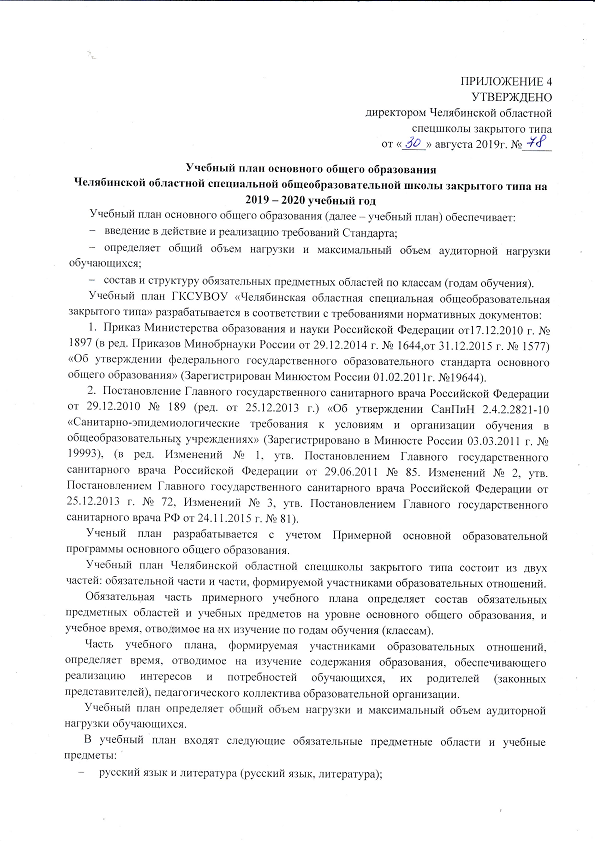 